NOMBRE DEL PROGRAMA EDUCATIVO (LICENCIATURA EN PEDAGOGÍA)Nombre del curso 
TIC aplicadas a la educación)Programa del cursoDESCRIPCIÓN GENERAL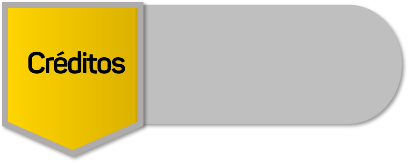 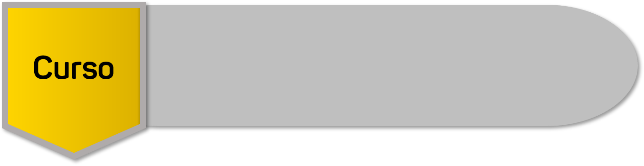 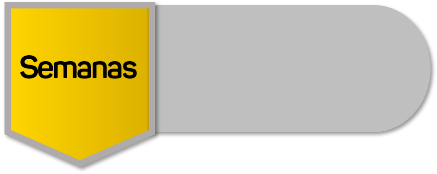 Bienvenid@ a la Experiencia Educativa, Modalidad en línea o virtual titulada TIC aplicadas a la educación. La EE TIC aplicada a la educación forma parte del Quehacer TIC y pedagogía, en el área de formación Disciplinaria, tiene un valor de 6 créditos en modalidad de curso – taller. El curso está orientado a que el estudiante utilice herramientas digitales como recurso pedagógico para generar entornos de aprendizaje flexible, a través de propuestas de intervención educativa para innovar y mejorar los procesos educativos. El ritmo vertiginoso de las TIC y su aplicación en el ámbito educativo plantean un reto para la Pedagogía; si bien su inclusión se refleja en otras áreas del conocimiento que han sido impactadas fuertemente, esto no ha sucedido en educación, resultando importante que el estudiante de pedagogía analice el contexto actual del papel de las TIC en educación y con ello adquirir una visión general que le permita tener las bases para generar propuestas de intervención educativa con aplicación de las TIC como recurso pedagógico en los diferentes niveles educativos, contextos sociales y espacios laborales. Así como explorar el potencial educativo que brindan las tecnologías digitales, con la finalidad de crear soluciones innovadoras y eficientes relacionadas con el quehacer educativo, social y laboral.En este primera etapa, realizaremos un análisis teórico-metodológico sobre las los antecedentes de las TIC y los sustentos teóricos metodológicos.A lo largo de cuatro semanas trabajaremos en los sustentos teóricos-metodológicos que conformar el pilar de las TIC en la educación. La última semana será para realizar las evaluaciones correspondientes donde integrarás una evidencia de aprendizaje, por lo que se te recomienda organizar tus tiempos, revisar el programa de curso y las fechas de entrega. ¡Ánimo y Bienvenid@!ORGANIZADOR PREVIOUNIDAD DE COMPETENCIAConstruir una propuesta de intervención educativa con el uso de las Tecnologías de Información y Comunicación, utilizando sus  conocimientos teóricos- metodológicos y prácticos con la finalidad de aplicarla en entornos de aprendizaje flexibles de los diversos niveles educativos, innovando en los procesos educativos ,proponiendo soluciones y evlauando situaciones pedagógicas.ESTRUCTURA DE CONTENIDOSEl curso se integra dos módulos temáticos que se desarrollan durante las 16 semanas:El curso se integra dos módulos temáticos que se desarrollan durante las 4 semanas:CALENDARIO DE EVALUACIÓNDurante el curso desarrollarás las siguientes actividades de aprendizaje que forman parte del proceso de evaluación:NOMBRE DEL CURSO (LICENCIATURA EN PEDAGOGÍA)Módulo I. Sustentos teóricos metodológicosContenido temáticoPROPÓSITOEste módulo pretende contribuir al desarrollo de la unidad de competencia de la experiencia a través del análisis de teorías y medotologías que sustentan la aplicación de las TIC en el campo educativo, resaltando los aprendizajes teórico-metodológicos que adquirirán los alumnos al concluir el presente módulo.PLAN DE APRENDIZAJEIntroducción  Las Tecnologías de Información y Comunicación denominadas por sus siglas TIC, pretende proporcionar al educando las herramientas tecnológicas necesarias encaminadas a fortalecer el proceso de enseñanza-aprendizaje, a través del apoyo de sustentos teóricos y metodológicos pedagógicos educacionales, materiales y recursos didácticos.El papel que las TIC han comenzado a impactar en la modificación de entornos y ambientes virtuales clásicos y contemporáneos de la educación y la comunicación, es altamente significativo, de manera que no sólo se crean nuevas posibilidades de expresión y se modifican las fases de elaboración de medios de modificación, sino que al mismo tiempo, se desarrollan nuevas extensiones de las mismas acercándose al conceptos formulado por Mcluhan de “aldea global”, adquiriendo en ella, marcos multiculturales y transculturales.Es así que las TIC, aportan un nuevo reto al sistema educativo, al pasar de un modelo unidireccional de formación a modelos más abiertos y flexibles, donde la información situada en grandes bases de datos tiende a ser compartida entre diversos estudiantes. Por otra parte, se rompe la exigencia que el docente deba estar presente en el aula y tenga bajo su responsabilidad un grupo de estudiantes.Organizador previoCONTENIDO TEMÁTICOPreguntas de reflexión¿Cuáles son los elementos teórico-medotológicos que sustentan las TIC en educación?¿Qué teorías educativas resaltan en esta era digital?¿Qué tipo de metodologías debe aplicarse en conjunto con las TIC para generar aprendizajes?1. DEFINICIONES DE LOS SUSTENTO TEÓRICO MEDOGOLÓGICOPara comprender los bases teóricas de TIC en la educación, es importante descubrir cuáles son los sustentos teóricos metodológicos para identificar los aprendizajes esperados. Por ello, se analizarán las principales teorías educativas desde sus cocneotos básicos, características y autores, resaltando los aprendizajes que se fomentan y encontrar la relación con las TIC.Antecedentes de los sustentos teóricosLa Tecnología Educativa denominada por sus sigles TE y de acuerdo con Cabero (2003), es un término que conjuga una serie de ciencias, tecnologías y técnicas, tales como física, pedagogía, ingeniería, psicología, teoría de los sistemas, por mencionar algunos ejemplos.Sin embargo, a lo largo del tiempo ha sufrido cambios no tan sólo de nombre, sino también en ajustes teóricos que hay marcado la pauta para el aprendizaje de los estudiantes, hasta cimentar sus bases teóricos en corrientes filosóficas, psicológicas y desde luego educativa.A lo largo del tiempo, la TE pasa por sucesos históricos como por ejemplo: A) inicio de su desarrollo, B) influencia de los medios audiovisuales y medios de comunicación, C) psicología conductista, D) enfoque sistémico aplicado a la educación y E) orientaciones como psicología cognitiva y constructivista.Por ello, se resaltan algunos sustentos teóricos metodológicos que forman los cimientos de las TIC cuando se aplicacan en el campo educativo.Clásicos: Conductismo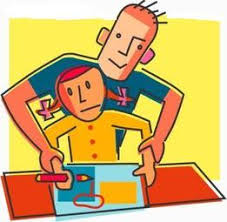 El conductismo es una corriente de la psicología que estudia la conducta o comportamiento observable de personas y animales a través de procedimientos objetivos y experimentales. También se conoce como conductivismo.El conductismo estudia las conductas y comportamientos, no los estados mentales, por ello, los conductistas determinan que el aprendizaje deriva de un cambio de conducta.El conductismo fue propuesto por el psicólogo estadounidense John Broadus Watson a inicios del siglo XX. Watson propuso la teoría del conductismo como rechazo a la psicología y los métodos de introspección que partían de la idea de que el aprendizaje era un proceso interno.Por su parte, Watson se basó en el estudio de la conducta humana observable e identificó que ésta modifica el comportamiento de los individuos tras un proceso de estímulo, respuesta y refuerzo que finaliza con el aprendizaje.De allí que el conductismo enfatiza que el objeto de estudio no es la conciencia, sino las relaciones que se forman entre los estímulos y las respuestas que dan origen a nuevas conductas y comportamientos observables.Sin embargo, fue el filósofo ruso Iván Petrovich Pavlov, el primero en estudiar los reflejos o estímulos condicionados y en determinar lo que se conoce como condicionamiento clásico, que expresa cómo se modifican las conductas humanas y animales con el empleo de diversas técnicas.EL experimento más conocido de Pavlov es el de la salivación anticipada de los perros tras ciertos estímulos que les indicaban que iban a comer.Asimismo, el psicólogo estadounidense Burrhus Frederic Skinner fue un destacado especialistas que desarrolló el conductismo y describió los procesos que acompañan a las conductas voluntarias tras diversos experimentos, entre el más famoso la “Caja de Skinner”.Skinner determinó que las conductas son el resultado del condicionamiento operante por medio de la atención, codificación de la información, reproducción motora y motivación.Para los conductistas, las conductas forman parte de las adaptaciones que deben hacer los seres humanos en diversas circunstancias para copiar la realidad, por lo cual, también se debe relacionar con las ciencias naturales.Sin embargo, a la corriente del conductismo se le opuso la corriente cognoscitiva, que se encargar de los procesos mentales del aprendizaje.Clásicos: Cognoscitivismo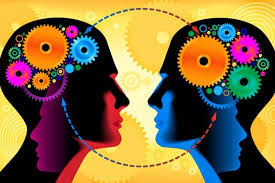 
El cognoscitivismo es una corriente psicológica en la cual convergen varias teorías las cuales realizaron aportes teóricos alternativos al modelo conductista. Todas ellas coinciden en el estudio de los procesos mentales tales como la percepción, la memoria, la sensación, el pensamiento, el raciocinio y la resolución de problemas. La cognición 'son todos los procesos por medio de los cuales el individuo aprende e imparte significado a un objeto o idea'. Es el estudio de los procesos mentales en su estudio mas amplio como son el pensamiento recuerdo sentimiento aprendizaje etc. La mente procesa la información que percibe esto es como organiza recuerda y utiliza esta información. Las actividades mentales de respuestas como conocer y comprender. El desarrollo cognoscitivo se debe integrar a un enfoque global. Principales precursores de esta son edwuarde chace tolman, tordike y jean piaget.Teoría que representada por diversos autores tales como J. Piaget, David P. Ausubel, Vigotsky, entre otros, donde se establece que el aprendiz construye sus conocimientos en etapas, mediante una reestructuración de esquemas mentales, diría Piaget, que el alumno pasa por etapas como asimilación, adaptación y acomodación, llegando a un estado de equilibrio, anteponiendo un estado de desequilibrio, es decir es un proceso de andamiaje, donde el conocimiento nuevo por aprender a un nivel mayor debe ser altamente significativo y el alumno debe mostrar una actitud positiva ante el nuevo conocimiento, y la labor básica del docente en crear situaciones de aprendizaje, es decir se debe basar en hechos reales para que resulte significativo.  Por lo cual el cognoscitivismo es la teoría que se encarga de estudiar los procesos de aprendizaje por los que pasa un alumno.Enfoque psicológico que toma como referencia el desarrollo del aprendizaje orientado solamente a la esfera del conocimiento del alumno, sin tomar en cuenta las áreas psicológica y motora. El objeto de estudio es únicamente el desarrollo del conocimientoLa capacidad que tiene el ser humano para construir su propio conocimiento. No respondiendo mecánicamente, mas bien responde de acuerdo a sus experiencias previas y se capacita para construir sobre el conocimiento ya obtenido.Enfoque de la psicología el cual su centro de estudio radica en los procesos mentales, estudia como percibimos y organizamos la información para llegar a una conclusión.doctrina psicológica exclusivamente basada en la observación del comportamiento objetivo del ser que se estudia.La Perspectiva Cognoscitiva: La Perspectiva o Enfoque Cognoscitivo como tendencia pedagógica moderna se fundamenta en el análisis de los aspectos psicológicos existentes, de manera obligada, en los procesos que conducen al conocimiento de la realidad objetiva, natural y propia, del hombre. Sustentada en la teoría del conocimiento desde el punto de vista filosófico, considera al mismo como el resultado y la consecuencia de la búsqueda, consciente y consecuente, que unida a la acción real del sujeto sobre su entorno le permiten su reflejo en lo interno. Esta tendencia pedagógica contemporánea se plantea la concepción y desarrollo de modelos de aprendizaje como formas de expresión de una relación concreta entre el sujeto cognitivo, activo y el objeto cuyas esencialidades habrán de ser aprendidas y niega que todo conocimiento humano consista o sea una mera construcción personal por parte del sujeto, a punto de partida de la imprescindible información sensorialCorriente teórica que surge en la década de los 60 y que estudia el proceso de aprendizaje desde la lógica de los procesos de información.1.4 Contemporáneos: ConstructivismoEl constructivismo surgió entre los años 1970 y 1980, dando lugar a la idea que los estudiantes no son receptores pasivos de información, sino que construyen activamente su conocimiento en interacción con el medio ambiente y a través de la reorganización de sus estructuras mentales. Por tanto, los aprendices son vistos como los responsables de interpretar y darle sentido al conocimiento y no simplemente como individuos que almacenan la información dada. Este punto de vista del aprendizaje condujo al cambio de la “adquisición de conocimiento” a la metáfora “construcción-conocimiento”. La creciente evidencia en apoyo de la naturaleza constructiva de aprendizaje también estuvo respaldado por el trabajo anterior de teóricos influyentes como Piaget y Bruner. Si bien existen diferentes versiones del constructivismo, lo que se encuentra en común es el enfoque centrado en el alumno mediante el cual el profesor se convierte en una guía cognitiva del aprendizaje y no en un transmisor de conocimientos.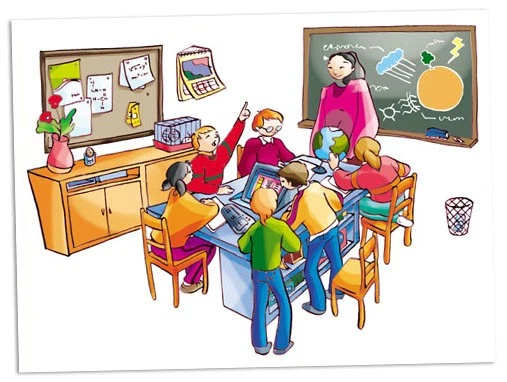 Constructivismo socialA finales del siglo 20, la visión constructivista del aprendizaje cambió aún más por el aumento de la perspectiva de la “cognición situada y aprendizaje” que hacía hincapié en el importante papel del contexto y de la interacción social. La crítica en contra del enfoque constructivista y la psicología cognitiva se hizo más fuerte con el trabajo pionero de Vygotsky, así como la investigación antropológica y etnográfica de estudiosos como Rogoff y Lave. La esencia de esta crítica es que el constructivismo y la psicología cognitiva observan a la cognición y el aprendizaje como procesos que ocurren dentro de la mente de forma aislada del entorno y de la interacción con ella, considerándola autosuficiente e independiente de los contextos en que se encuentra. El constructivismo social como un nuevo punto de vista, sugiere que la cognición y el aprendizaje se entienden como interacciones entre el individuo y una situación; donde el conocimiento es considerado como situado, y es producto de la actividad, el contexto y cultura en la que se forma y utiliza.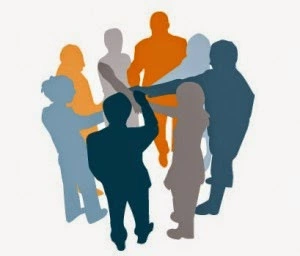 1.5 Contemporáneos: ConectivismoActualmente, estamos influenciados por la tecnología en todos los ámbitos: educación, hogar, salud, etc. Por el área que nos compete, la educativa, es necesario hacer una reflexión y análisis en torno a este fenómeno y sus alcances. El conectivismo, de acuerdo con George Siemens, es una teoría del aprendizaje para la era digital, que toma como base el análisis de las limitaciones del conductismo, el cognitivismo y el constructivismo, para explicar el efecto que la tecnología ha tenido sobre la manera en que actualmente vivimos, nos comunicamos y aprendemos. 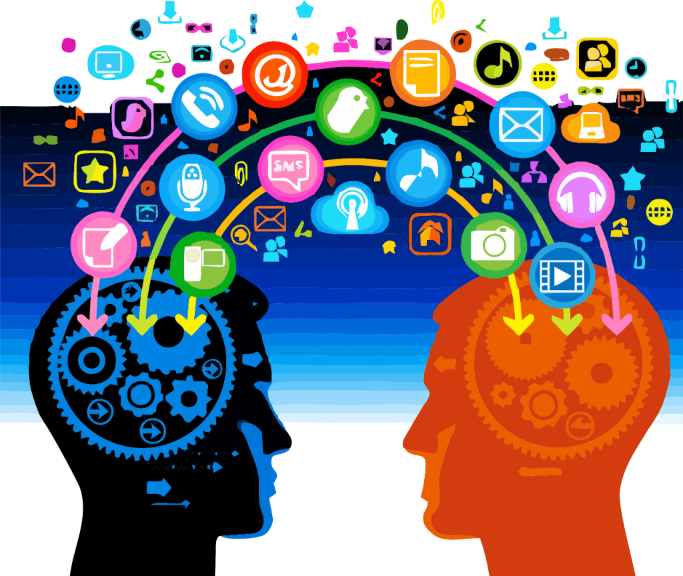 Es la integración de los principios explorados por las teorías del caos, redes neuronales, complejidad y auto-organización. Éste se enfoca en la inclusión de tecnología como parte de nuestra distribución de cognición y conocimiento. El papel del docente en esta teoría del aprendizaje, según el autor, es orientar a los estudiantes a elegir fuentes confiables de información y a su vez “seleccionar” la información más importante, es decir, tener la habilidad para discernir entre la información que es importante y la que es trivial. Por otro lado, el papel del estudiante se centra en adquirir la habilidad para seleccionar entre tantas formas y medios de información y de comunicación. Por tanto, el punto de inicio del conectivismo es el individuo, el estudiante en nuestro caso. En esta teoría, además del apoyo de los libros de texto, se busca la información en la red, se comparte información unos con otros, se participa en foros planteando preguntas y recabando soluciones, etcétera. Por ello, la aplicación de esta teoría como modelo pedagógico ayuda especialmente al desarrollo de todas las competencias tecnológicas de nuestros alumnos, y por lo tanto, a familiarizarse con el uso de las redes sociales como herramientas para compartir su talento. Sin embargo, el conectivismo, dicen los críticos no es no es una teoría de aprendizaje, sino una perspectiva pedagógica. Verhagen afirma que las teorías de aprendizaje deben tratar con el nivel instruccional (cómo aprende la gente) y el conectivismo, por su parte, llega sólo al nivel curricular (qué se aprende y por qué se aprende). Bill Keller afirma que, aunque la tecnología afecta los entornos de aprendizaje, las teorías de aprendizaje existentes son suficientes. Es necesario reflexionar al interior de las escuelas y darse cuenta que la educación no es un problema de desencuentros generacionales (estudiantes nativos digitales y los docentes como inmigrantes) sino un problema de acceso a la información y fuentes documentales de conocimientos, comunicación, colaboración y aprendizaje que aportan las redes de Internet. La integración de las tecnologías en la educación, con o sin visión conectivista, tiene entre los grandes obstáculos a resolver, la escasa formación tecnológica y las prácticas educativas tradicionales tanto de profesores, estudiantes, como administraciones. El conectivismo es una alternativa que bien vale la pena explorar dentro de nuestras aulas de clase, equilibradamente, sin violentar la educación formal y sin alterar la fundamentación metodológica que cada uno de nosotros tenemos. 1.6 Aprendizaje invisible"El aprendizaje invisible es una propuesta conceptual que surge como resultado de varios años de investigación y que procura integrar diversas perspectivas en relación con un nuevo paradigma de aprendizaje y desarrollo del capital humano, especialmente relevante en el marco del siglo XXI. Esta mirada toma en cuenta el impacto de los avances tecnológicos y las transformaciones de la educación formal, no formal e informal, además de aquellos metaespacios intermedios. Bajo este enfoque se busca explorar un panorama de opciones para la creación de futuros relevantes para la educación actual. Aprendizaje invisible no pretende proponer una teoría como tal, sino una metateoría capaz de integrar diferentes ideas y perspectivas. Por ello ha sido descrito como un protoparadigma, que se encuentra en fase beta y en plena etapa de construcción. 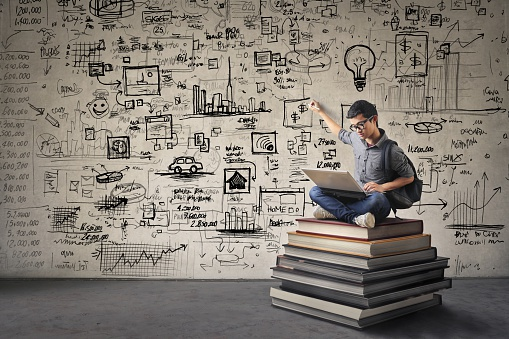 El aprendizaje invisible no es una teoría en sí misma. Es un punto final o un estado de aprendizaje que surge cuando eliminamos las estructuras que controlan o dirigen nuestras experiencias. Por consiguiente:La teoría del aprendizaje invisible consiste en que aprendemos más y lo hacemos de forma invisible cuando separamos las estructuras de control del aprendizaje.El propósito principal que surge de controlar la experiencia educativa es hacer que el aprendizaje sea visible. Esta idea se basa en la desconfianza del aprendiz, la falsa suposición de que los estudiantes no van a aprender a menos que se les diga qué tienen que aprender. En este sentido, el aprendizaje invisible es el producto final de una teoría que predice que el aprendizaje puede florecer cuando eliminamos la dirección o control de la experiencia del aprendizaje por «otro intermediario» (por ejemplo, el docente).Cuando suprimimos las estructuras de control se abren posibilidades. Los objetivos o resultados finales no se dictan, ni se determinan desde un principio, sino que surgen a medida que se desarrolla el aprendizaje. Estas experiencias incluyen el juego libre, las comunidades de aprendizaje autoorganizadas, los problemas basados en el aprendizaje auténtico y la experimentación para adquirir nuevo conocimiento.La teoría del aprendizaje invisible se centra en el desarrollo del conocimiento personal y se combina con elementos tácitos y explícitos que abarcan una cartera de diferentes habilidades como la cooperación, la empatía y el pensamiento crítico, así como también el poder retener los hechos. Esto implica que no hay una “única plantilla” que favorezca el aprendizaje invisible, sino que necesitamos acudir a la formación de una ecología de opciones para que los individuos puedan encontrar sus propios modos de aprender. Por ende, esto genera la necesidad de enfoques de aprendizaje descendentes. Al quitar la rigidez del control descendente y al hacer responsables a los aprendices de su propio aprendizaje, lo invisible puede hacerse visible.1.7 Enfoque educomunicativoEl español Agustín García Matilla  impulsor de estudios en educomunicación considera que: «(...) aspira a dotar a toda persona de las competencias expresivas imprescindibles para  su  normal  desenvolvimiento  comunicativo  y  para  el  desarrollo  de  su  creatividad.  Asimismo,  ofrece  los  instrumentos  para:  comprender  la  producción  social  de  comuni-cación, saber valorar cómo funcionan las estructuras de poder, cuáles son las técnicas y los elementos expresivos que los medios manejan y poder apreciar los mensajes con suficiente distanciamiento  crítico,  minimizando  los  riesgos  de  manipulación»  (García  Matilla  en  Aparici, 2003: 111).La Asociación Aire Comunicación, formada por comunicadores, educadores  y  docentes  de  todos  los  niveles  educativos,  concibe  este  campo  de  estudios como:«(...) un espacio teórico-práctico formado por las interrelaciones entre dos campos muchas veces separados: la educación y la comunicación (con especial hincapié en su vertiente mediática); un espacio de trabajo con un fin muy claro: extraer todo el potencial de la unión de estas disciplinas al servicio del desarrollo social e individual del ser humano, con la vista puesta en la consecución de un mundo más habitable para todos».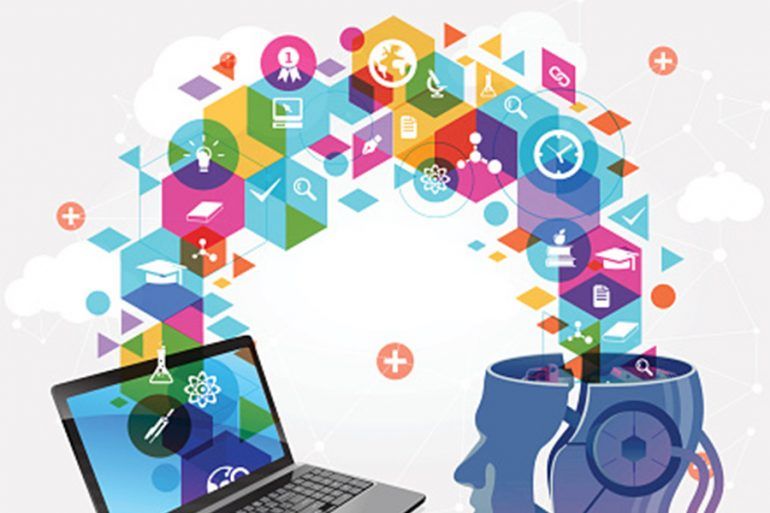 Enfoques El  enfoque educomunicativo  instrumental  concibe  la  educación-comunicación  desde  los  modelos  informativo-transmisivos. Se centra, principalmente, en el adiestramiento para el manejo de la tecnología o de los medios. Los educadores son concebidos como una especie de expertos tecnólogos, cuyo objetivo implícito es convertir a los educandos en  operadores  técnicos.  Ejemplo: Curso de alfabetización y dominio de herramientas digitales, no debería centrarse en su dominio, sino en su compresión y transformación del mundo a través de dichas herramientas. Por su parte, la educomunicación dialógica se fundamenta en concepciones sociales, educativas, comunicativas, mediáticas y tecnológicas diferentes a las instrumentales. Para empezar, quizá habría que recordar que la comunicación es un fundamento esencial para el aprendizaje, para la socialización y para la construcción del conocimiento. Este enfoque concibe la acción educomunicativa: como proceso dialógico  inseparable  de  la  práctica  educativa  y  de  los  procesos  de  aprendizaje  colaborativo. Desde esta perspectiva, la construcción del conocimiento va unida a la práctica de la educomunicación; es decir, cuando expresamos una idea para que nuestros interlocutores puedan comprenderla es cuando dicha idea es aprendida y comprendida verdaderamente por nosotros. En otras palabras, conocer es comunicar y es dialogar.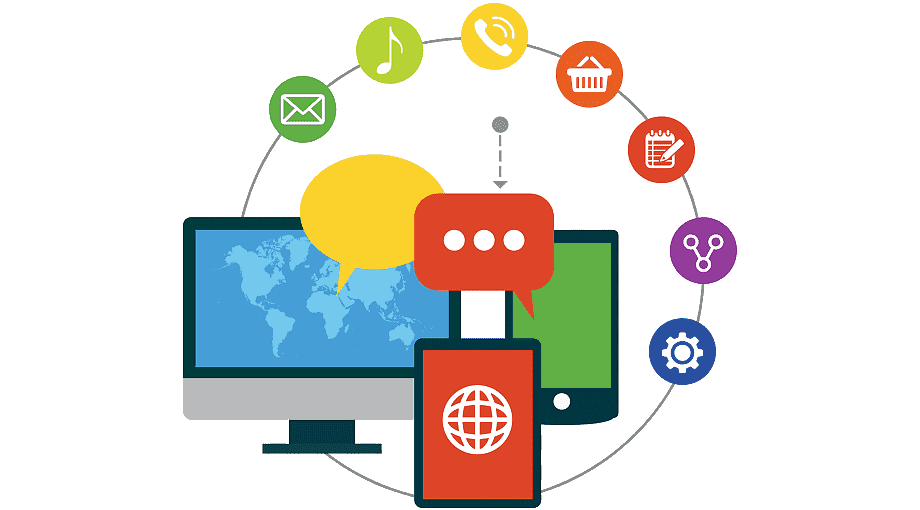 Características Naturaleza colaborativa y participativaLa Educomunicación pone el acento en el intercambio de los participantes a través de la puesta en acción de su capacidad para el diálogo, es decir, mediante su participación activa en el proceso. Esto nos lleva a establecer la horizontalidad y la igualdad como condiciones esenciales e imprescindibles para su práctica. Este modelo resalta el carácter democrático de la educación-comunicación donde las intervenciones de los participantes deben situarse en planos simétricos.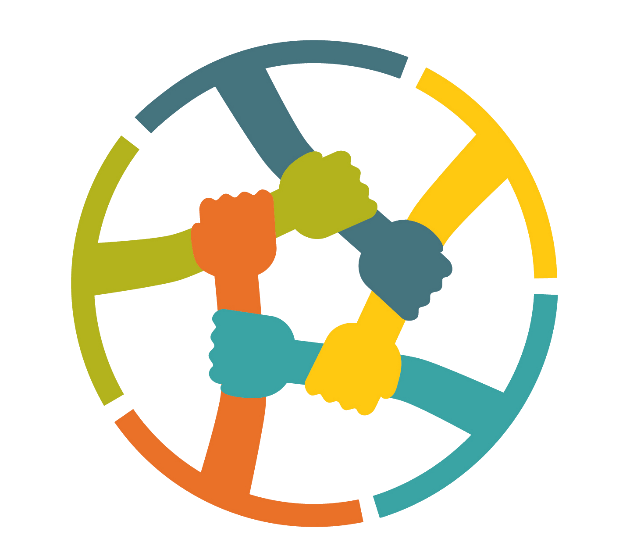 Posibilidades creativas y transformadorasLa  Educomunicación  concibe  el  aprendizaje  como  un  procesocreativo donde  sólo  es  posible  la  construcción  de  conocimientos  a  través  del  fomento  de  la  creación  y  la  actividad  de  los  participantes.  El  conocimiento  no  es  algo  dado o transmitido sino algo creado a través de procesos de intercambio, interacción, diálogo y colaboración. La Educomunicación debe favorecer este tipo de dinámicas de aprendizaje donde la creatividad es, al mismo tiempo, objetivo y método en procesos de análisis y experimentación permanente.El uso de los medios en el proceso educomunicativoLos medios no son lo relevante ya que pueden variar dependiendo de di-versos factores, como, por ejemplo, los objetivos que se pretenden alcanzar o los recursos  y  la  infraestructura  disponibles.  La  Educomunicación  creará  aquellos  escenarios, contextos, ambientes o medios de comunicación – con independen-cia de la naturaleza de estos – que permitan establecer procesos de aprendizaje dialógico  donde  no  haya  respuestas  prefijadas,  caminos  marcados  o  itinerarios  cerrados. Los  medios  deben  posibilitar  el  flujo  de  significados,  el  movimiento  y  la  producción de conocimientos socializados.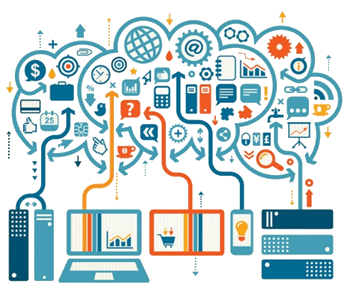 En resúmen, los sustentos teóricos metodológicos que forman las bases del uso de las TIC en  la educación se refleja en la siguiente figura:Tabla 1./Figura 1Referencias utilizadas para el desarrollo del contenido temático:Amar Rodríguez,V.M. (2008) Tecnologías de la información y la comunicación, sociedady educación: (sociedad, e-herramientas, profesorado y alumnado). Madrid: Tébar (tic ydiseño)• Bartolomé, A. (2002) Multimedia para educar. España: Edebé.• Cabero, J. (2007). Las necesidades de las TICs en el ámbito educativo: oportunidades,riesgos y necesidades. Universidad de Sevilla, España. Recuperado de:https://cursa.ihmc.us/rid%3D1M92QYFT5-2BBGPTG-1QT0/julio%20cabero.pdf• Cabrol, M. (2014). Escalando la Nueva Educación - Innovaciones inspiradoras masivasen América Latina del Banco Interamericano de Desarrollo.https://publications.iadb.org/publications/spanish/document/Escalando-la-nuevaeducaci%C3%B3n-Innovaciones-inspiradoras-masivas-en-Am%C3%A9rica-Latina.pdf• Cabero Almenara, J. (2007) Nuevas tecnologías aplicadas a la educación. Edit.McGrawhill, Madrid, España.• Cabero Almenara, J. (2001)Tecnología Educativa. Diseño y utilización de medios en laenseñanza.Ediciones Paìdos Ibérica, Barcelona, España.• Cabero Almenara Julio, Romero Tena Rosalía, Barroso Osuna Julio. (2007). Diseño yproducción de TIC para la formación: nuevas tecnologías de la información y lacomunicación. Barcelona: UOC, Manuales.• Cabero Julio, Salina Jesús, Duarte Ana María. (2000). Nuevas tecnologías aplicadas ala educación. Editorial SINTESIS, S.A, Madrid, España.• Carneiro, R.; Toscano, J.C. y Díaz, T. (coord.) (año). Los desafíos de las TIC para elcambio educativo. Organización de Estados Iberoamericanos para la Educación, laCiencia y la Cultura (OEI). Madrid, España: Fundación Santillana. Recuperado de:https://www.oei.es/uploads/files/microsites/28/140/lastic2.pdf• García Aretio Lorenzo. (2014). Bases, mediaciones y futuro de la educación a distanciaen la sociedad digital. Madrid: Síntesis• Ogalde Careaga Isabel, González Videgaray Maricarmen. (2009). Nuevas y tecnologíasy educación diseño, desarrollo, uso y evaluación de materiales didácticos. México.Trillas. (tic)• Orduz, Rafael. (2012). Aprender y Educar: con las tecnologías del siglo XXl. Colombia:Colombia Digital. (tic y diseño) electrónica• Noguez Ramírez, A. (2013) Los medio y recursos didácticos en la educación básica:guía práctica para su planeación, elaboración y utilización. Editorial Trillas, México.• Palamidessi Mariano. (2006). La escuela en la sociedad de redes. Una introducción alas tecnologías de la información y la comunicación en la educación. Buenos Aires. Fondo de cultura económica.Complementarias.Cabero, Almenara; Julio. Llorente, Cejudo; M.Carmen. Román, Graván; Pedro.(2011) YLa Tecnología Cambió Los Escenarios. O El Efecto Pigmalión Se Hizo Realidad.Universidad de Sevilla. HAOL, Núm. 9, 17-31. ISSN 1696-2060• Cabero, Almenara; Julio. Llorente, Cejudo; María Carmen. Román, Graván; Pedro.(2010), Las posibilidades del video digital para la formación. Universidad de Sevilla(España – UE). Labor docente, 4, (ISSN 1578-4959), 58-74http://tecnologiaedu.us.es/bibliovir/pdf/videoabril.pdf• Cacheiro, M. (2011). Recursos educativos TIC de información, colaboración yaprendizaje. Pixel-Bit. Revista de Medios y Educación, núm. 39, pp. 69-81. Sevilla,España: Universidad de Sevilla. Recuperado de:https://dialnet.unirioja.es/servlet/articulo?codigo=3686204• Garduño, R. (2004). La Sociedad de la Información en México frente al uso de Internet.Revista Digital Universitaria, UNAM. Recuperado de:http://www.revista.unam.mx/vol.5/num8/art50/sep_art50.pdf• Hernández, R.M. (2017). Impacto de las TIC en la educación: Retos y Perspectivas.Propósitos y Representaciones, 5(1), 325 – 347. Recuperado de:http://dx.doi.org/10.20511/pyr2017.v5n1.149• Orduz, R. (2012). Aprender y Educar con las tecnologías del siglo XXI. Bogotá: Colombiadigital. Recuperado de:http://aprendeenlinea.udea.edu.co/lms/investigacion/mod/resource/view.php?id=10176%20CALENDARIO DE EVALUACIÓN DEL MÓDULOEn este módulo se realizarán las siguientes actividades:REFERENCIAS BIBLIOGRÁFICASBásicas Baltar de Andrade, MJ (2005). Reseña de "Aprendizaje y enseñanza. Un enfoque psicopedagógico" de BERTOGLIA RICHARDS LUIS. Psicoperspectivas, IV(1),93-95.[fecha de Consulta 18 de Septiembre de 2020]. ISSN: 0717-7798. Disponible en:   https://www.redalyc.org/articulo.oa?id=1710/171016577011Leiva, C (2005). “Conductismo, cognoscitivismo y aprendizaje”, Recuperado de https://dialnet.unirioja.es/servlet/articulo?codigo=4835877Raffino, M.E (2020) Cuadro comparativo. Recuperado de: https://concepto.de/cuadro-comparativo/Ortíz Ocaña, A. (2013) “Modelos pedagógicos y teorías del aprendizaje, PP. 5-21”,. Recuperado desde: https://www.researchgate.net/publication/315835198_Modelos_Pedagogicos_y_Teorias_del_Aprendizaje/link/58eafa4ca6fdccb4a834f29c/download, versión .PDFComplementariasRiveros V. V y Mendoza, M.I. (2005) Baes teóricas para el uso de las TIC en la educación. Recuperado de: https://tic-apure2008.webcindario.com/TIC_VE3.pdfACTIVIDADES DE APRENDIZAJEActividad 1. Sustentos teóricos metodológicos.Instrucción generalElabora un cuadro comparativo o de doble entrada donde identifiques los sustentos teóricos metodológicos que sustentan a las TIC en la educación.La actividad tiene un valor máximo del 25% de la calificación total del curso. La fecha límite de entrega es el domingo de la semana 1.ProcedimientoPaso 1. Revisar, analizar e identificar cuáles son los sustentos teóricos metodológicos.Consultar los materiales de estudio, lecturas, imágenes, infografías, audos y videos presentados con el fin de iniciar con tu estudio independiente.Paso 2. Diseñar tu cuadro comparativo o de doble entrada.Una vez terminado, deberás elaborar un cuadro comparativo o de doble entrada anotando los siguientes elementos que serán considerados como guía: nombre del sustento, principales aportes, precursores o nombre de autores, características, relación con las TIC y ejemplos.Debes considerar que un cuadro comparativo o de dobe entrada es una herramienta de estudio que te permitirá visualizar de forma mñas fácil, lógica y ordenada, los contenidos de cualquier materia.Para realizarlo, debes contraooner sistemáticamenet los elementos para resaltar sus semejanzas y diferencias. Para ello, Dafino (2020), menciona los siguientes pasos:Paso 1. Establecer el sentido de comparación.Segundo paso. Identificar los lementos a comparar.Tercer paso. Realizar la comparación.Cuarto paso. Obtener conclusiones.Paso 3 Sube tu xxxxxxx a la plataforma educativa. Guardar tu actividad con la siguiente nomenclatura: A1:NOMBRE(S)_APELLIDOPATERNO_M1TIC.docRecuerda que tu archivo no debe pesar más de 10 MB.Adjuntar tu actividad en la plataforma EMINUS, Modulo 1, Sección ActividadesEnviar tu actividad, corroborando que te aparezca el mensaje: “Actividad enviada”.Criterios de evaluación: Para la elaboración de tu cuadro comparativo o doble entrada, considera que debe:Reflejar el proceso de reflexión teórica que realizaste.Hacer énfasis las caráctirísticas de cada sustento teórico.Identificar los autores relevantes de cada teoría.Mencionar un ejemplo por cada teoría.Mencionar la relación entre el sustento teórico y la aplicación de las TIC.Como referente de la ponderación de estos criterios, puedes considerar esta información: Referencia: Los 21 puntos máximos a obtener en la escala representan el 25% de la calificación total de la experiencia de aprendizaje.MóduloContenidos temáticosSemana (s)Sustentos teóricos metodológicosSustentos teóricos metodológicosClásicos ConductismoCognoscitivismoContemporaneos       1.2.1 Constructivismo      1.2.2 Conectivismo
      1.2.3 Aprendizaje invisible
1.3 Enfoque educomunicativo4II. Las TIC en el sistemaEducativoLas TIC en el sistemaEducativo2.1 Plano Internacional2.1.1 (competenciasdigitales)2.2 Plano Nacional2.2.1 Plan DesarrolloGobierno actual4III. Las TIC y las herramientas digitales como recurso pedagógicoLas TIC y las herramientas digitales como recurso pedagógico(Ejemplos)3.1 Ámbitos deaplicaciónde las TIC:3.1.1 laboral3.1.2 social3.1.3 educativo4IV. Diseño y evaluación delas TIC4.Diseño y evaluación delas TIC4.1 Instrumentos de evaluaciónDiseño de rúbricas4MóduloContenidos temáticosSemanaSustentos teóricos metodológicosSustentos teóricos metodológicosClásicosContemporáneos1II. Clásicos 2. Clásicos 2.1 Conductismo2.1 Cognoscitivismo2III. Contemporaneos Contemporaneos ConstructivismoConectivismoAprendizaje invisible3IV. Enfoque educomunicativoEnfoque educomunicativoEducaciónComunicación4MóduloActividadEvidenciaPonderaciónFecha límite de entregaSustentos teóricos metodológicosCuadro comprativo o de doble entrada Formato cuadro comparativo25%Domingo de la semana 1II. Clásicos Edición webMuro digital Pladet25%Domingo de la semana 4III. Contemporaneos Foros de discusión (discusión virtual)Discusión virtual 25%Domingo de la semana 3IV. Enfoque educomunicativoAutoevaluaciónCuestionario Forms25%Domingo de la semana 4TICTICTICClásicos: conductismo, cognoscitivismosContemporáneos: constructivismo, conectivismo, aprendizaje invisibleEnfoque educomunicativoActividadEvidenciaPonderaciónFecha límite de entregaElabora un Cuadro comprativo o de doble entradaFormato cuadro comparativo25%Domingo de la semana 1Escala valorativa Criterios321Escala valorativa CriteriosSatisfactorioLimitadoInsatisfactorioOrganización de la información.Identifica la relación entre ambos sustentos teóricos metodológicos.La información es clara y precisa.Menciona autores relevantes de cada teoría.Se aprecian ejemplos de cada sustento teóricoExiste relación entre los sustentos y las TIC.Entrega en la fecha indicada en tiempo y forma.